MOTTAK AV ELEKTRONISK FAKTURANobina innfører nå elektroniske fakturabehandling for hele virksomheten. Dersom leverandøren ennå ikke har en teknisk løsning for dette tilbyr vi andre alternativer.
Vi oppfordrer leverandørene til å alltid be om adresse og bestillingsnummer / referanse når noen bestiller varer/tjenester fra oss.E-faktura 

Nobina primært ønsker å motta e-fakturaer elektronisk via vår faktura utstyr InExchange eller via PEPPOL Directory. Før de kan sendes til oss, vurderer vi alle legitimasjon.

Kontakt InExchange for mer informasjon. Tlf: +46 500 44 63 60. www.inexchange.seWebbregistreringLeverandører som ikke er i stand til å sende e-fakturaer, kan uavhengig registrere fakturaer via InExchange webportal. Fordelen er at fakturaen er sendt til Nobina siste dag i elektronisk format.Kontakt InExchange for mer informasjon. Tlf: +46 500 44 63 60. www.inexchange.sePDF- fakturaEtt alternativ til en fullelektronisk e-faktura, er å sende en PDF faktura via 
e-post. Fordelen er at regningen behandlet raskt. nobina.no.mailinvoice@postenscanning.sePapirfaktura
Dersom leverandør  ikke har den tekniske muligheten til å sende faktura elektronisk eller PDF via e-post, kan faktura også sendes pr. post for innskanning. Nobina nye fakturaadresse er gjeldende fra dags dato.En faktura til Nobina skal inneholde følgende informasjon:Leverandørens navn og adresse		Leverandørens organisasjonsnummerLeverandørens betalingsoppgifterNobina - Kundens navn og adresseBeskrivelse av varer/tjenesteFakturadatoBeløp ekskl momsMoms %MomsbeløpTotalt beløp inkl momsForfallsdatoEventuelle vilkår av interesseInnkjøpsordrenummer, om det fremgår av bestillerenNobina - Kundens referanse (8 siffer) Nobina - Kundens navnreferanseOrdrenummer/ReferanseFor oss å være i stand til å håndtere våre innkommende leverandørfakturaer på en effektiv måte, krever vi et ordrenummer (9 siffer) og / eller en referanse (8 sifre) som er angitt på fakturaen fra leverandøren under ditt ordrenummer / referanse. Kjøper skal gi denne informasjonen når vi bestiller. Mangler noen indikasjon på ordrenummer eller referansekode vil fakturaen bli stoppet og returnert.
Vi oppfordrer til å alltid be om adresse og bestillingsnummer / referanse ved varebestilling fra oss. Vi venter en faktura per referanse eller ordrenummer . Påminnelser, inkasso og øvrige dokumenter Eventuelle påminnelser om ubetalte fakturaer ønsker vi via e-post til leverantorsreskontra.reminder@nobina.comBetalingsvilkår Nobinas betalingsvilkår er 60 dager, dersom ikke annet er avtalt.Våre adresser Dette er adressen for papirfakturaer til Nobina.Norge:915768237Nobina ASFACK 501007Postboks 188 Sentrum0102 Oslo989302108				Nobina Fleet, filial Norge			FACK 501015			 Postboks 188 Sentrum 			 0102 Oslo				921881894Nobina Fleet Norge ASFACK 501031 Postboks 188 Sentrum0102 OsloKontakt informasjon leverandørsreskontroen:Det er vårt ’shared service’ kontor i Sverige som har fakturahåndteringen, og de kan kontaktes på:Telefon:	+46 8 41065014			leverantor@nobina.comØvrige spørsmål kan stilles til økonomi avdelingen på hovedkontoret:Hovedkontor Oslo	Tlf: +47 45 48 80 50.	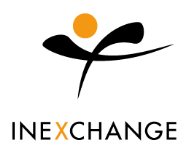 Att skicka en e-faktura är mycket enkelt. Den lösning som passar er bäst beror givetvis på era befintliga förutsättningar. Nedan finns flera olika lösningar att välja mellan. Kan ni redan idag skicka en Svefaktura, så använder ni er befintliga lösning.InExchange FakturaskrivareInExchange fakturaskrivare är den rekommenderade standardlösningen för dig med ett Windows-baserat affärssystem. Exempelvis Visma, Hogia, FDT, BL Administration m.fl.Ni installerar en programvara som fungerar som en ny skrivare på datorn. Ni använder denna istället för pappersskrivaren och fakturan skickas iväg samma dag i rätt format till mottagaren.  Ni kan även få ut en papperskopia samtidigt som ni skriver ut en e-faktura för att minimera dubbelhantering. InExchange Integrerade tjänsterVid stora fakturaflöden har vi ett alternativ kallat Integrerade tjänster. Om ni har möjlighet att skapa en XML-fil i ert affärssystem redan idag kan ni skicka fakturafilerna med FTP eller web services till InExchange så konverterar vi och skickar vidare dem till dina kunder, för en automatiserad lösning. Kontakta InExchange för en offert gällande denna tjänst.InExchange WebOm ni inte har ett affärssystem kan ni enkelt registrera era fakturor på InExchange Web. Nobina erbjuder er att manuellt registrera 100 fakturor per år kostnadsfritt.

Anslut en gång – nå allaNi ska inte behöva olika lösningar mot olika kunder, har ni anslutit er en gång kan ni använda fakturaskrivaren mot alla era kunder. PrisexempelFakturaskrivareSupport via telefon och internetTillgång till vår printtjänst för pappersfakturor 99 kr/mån+46 500 44 63 60 - www.inexchange.se